Тест «Уход за автоматом, его хранение и сбережение»Как называется инвентарь, используемый для чистки и смазки оружия:ПринадлежностьДополнениеВспомогательный инструментВыберите правильное описание принадлежности к автоматуПротирка, кобура, запасной магазин, ремешокШомпол, протирка, ершик, отвертка, выколотка, пенал, масленкаШомпол, протирка, ершик, отвертка, выколотка, пенал, извлекатель, масленкаК принадлежности автомата, размещаемой в пенале, относятся:Ершик, протирка, шпилька, шомполЕршик, масленка, отвертка, выколоткаЕршик, протирка, отвертка, выколоткаНазовите представленные на рисунке принадлежности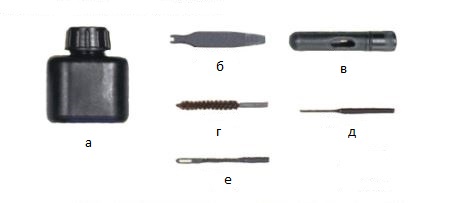 Чистка автомата производится в следующих случаях (несколько правильных ответов)Переход на весенне-летний и осенне-зимний сезоныПри проведении ревизии на складе артвооруженияПри подготовке к стрельбеПосле перевозки личного состава с оружием к новому месту службыПеред заступлением в караулПосле окончания караульной службыПериодичность чистки оружия в случае, если оно не применяетсяЕженедельноДважды в месяцЕжемесячноДля чистки автомата могут применяться:Раствор для чистки ствола РЧС, зимнее ружейное масло, летнее ружейное маслоВсесезонное ружейное масло, зимнее ружейное масло, летнее ружейное маслоРаствор для чистки ствола РЧС, всесезонное ружейное масло, зимнее ружейное маслоРаствор для чистки ствола РЧС может применяться для чистки:Ствола автомата, ударно-спускового механизма, газового поршняСтвола автомата, газовой камеры, газового поршняСтвола автомата, газовой камеры, магазинаДля смазки автомата могут применяться:Любой смазочный материалРаствор для чистки ствола РЧС, зимнее ружейное масло, летнее ружейное маслоВсесезонное ружейное масло, зимнее ружейное масло, летнее ружейное маслоАвтомат смазывается:Перед чисткойЕженедельноНемедленно после чисткиПравильный порядок смазки оружия:Ствол, казенная часть ствола, ствольная коробка, ударно-спусковой механизм, цевьеНарезная часть ствола, патронник, дульный тормоз-компенсатор, ударно-спусковой механизм, ствольная коробка, магазин, принадлежностьКанал ствола, патронник, пламегаситель, остальные металлические части и механизмы, цевье, приклад, пистолетная рукояткаАвтомат хранится в следующем состоянии:Магазин снаряжен патронами, примкнут к автомату, курок спущен с боевого взвода, автомат на предохранителеМагазин разряжен, примкнут к автомату, курок спущен с боевого взвода, автомат на предохранителеМагазин отделен, курок спущен с боевого взвода, автомат поставлен на предохранительПри стрельбе затвор остался в переднем положении, в патроннике нет патрона. Ваши действия:Перезарядить автомат и продолжать стрельбу. При повторении задержки заменить магазинОтсоединить магазин, извлечь верхний патрон, присоединить магазин, продолжить стрельбуПрочистить ударно-спусковой механизм, перезарядить автомат, продолжить стрельбуПри стрельбе затвор в переднем положении, в патроннике находится стреляная гильза. Ваши действия:Перевернуть задом наперед пружину возвратного механизма, продолжить стрельбуПерезарядить автомат и продолжать стрельбу. При повторении задержки заменить магазинВручную извлечь гильзу, перезарядить автомат, продолжить стрельбу. При повторении почистить оружие(БОНУС). Что можно использовать для чистки оружия при отсутствии штатных средств?